Free parking: Bem rkp., Angelo Rotta rkp., Tölgyfa utca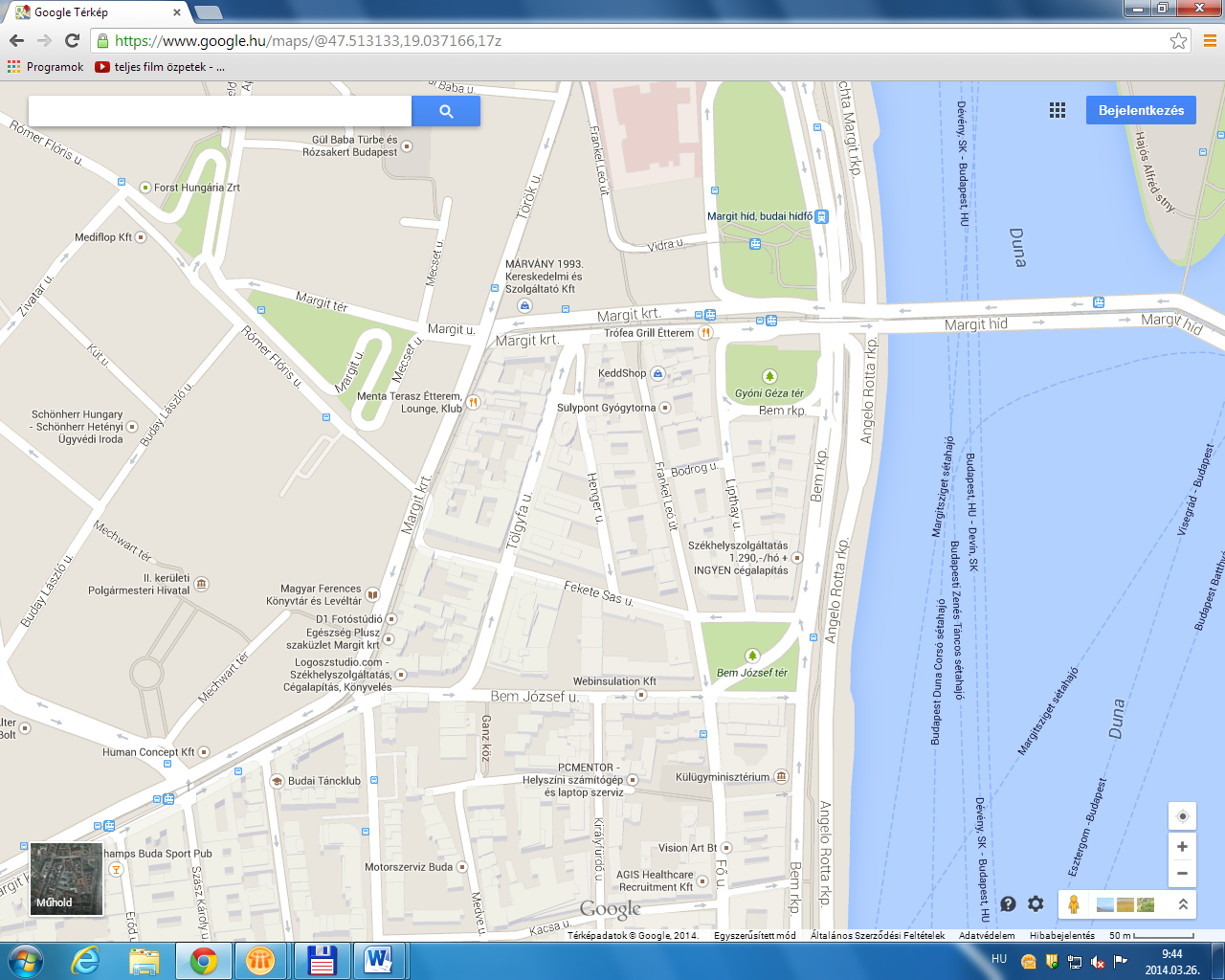 Nearest Parking House: Mammut shopping center:Tram 4 or 6 are marked on the map (take the Direction Újbuda központ or Móricz Zsigmond körtér):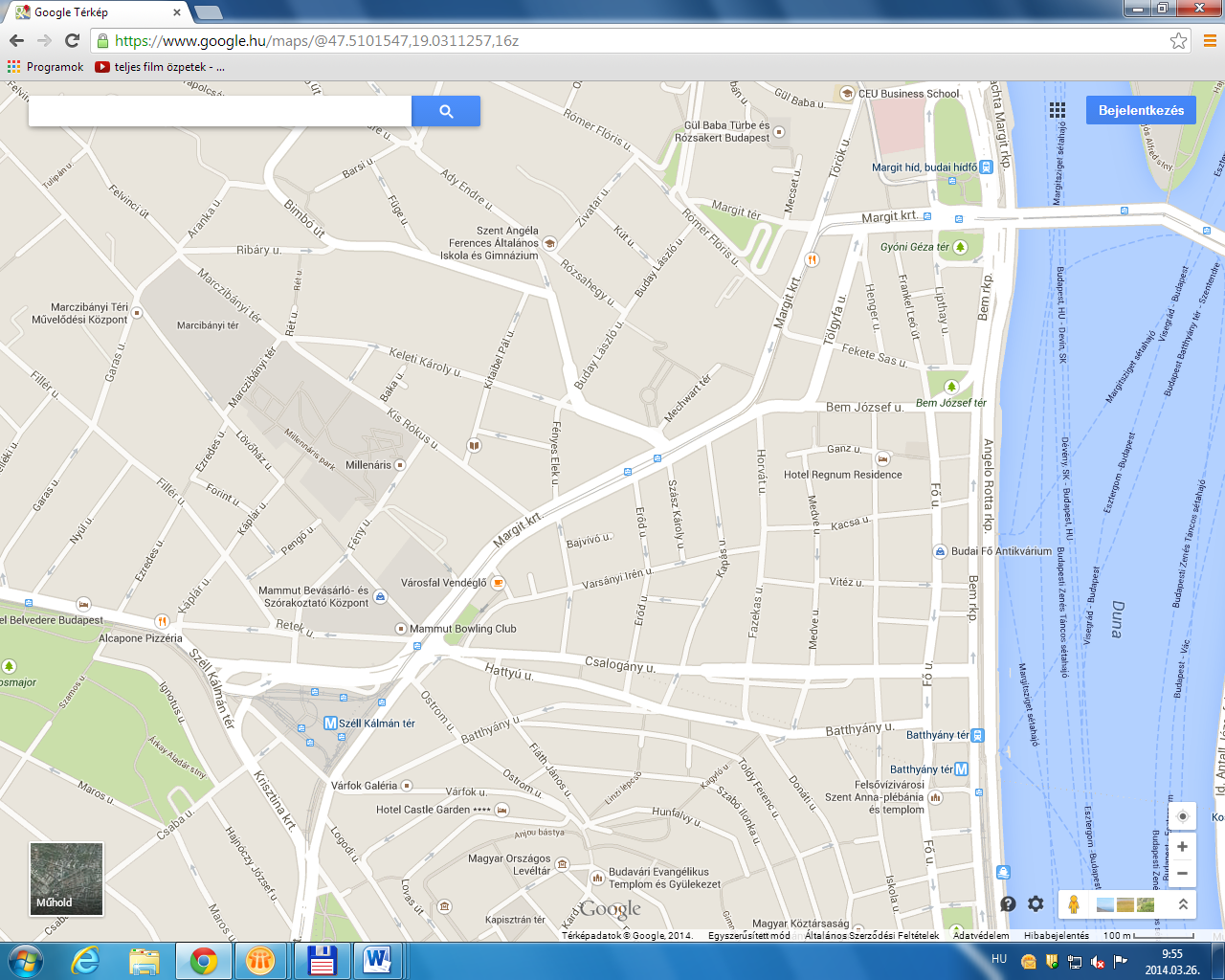 